Course unitDescriptor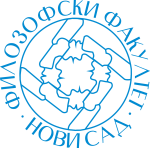 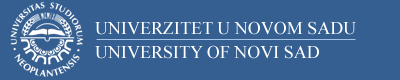 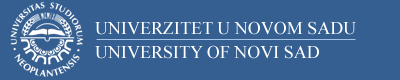 Course unitDescriptorFaculty of PhilosophyFaculty of PhilosophyGENERAL INFORMATIONGENERAL INFORMATIONGENERAL INFORMATIONGENERAL INFORMATIONStudy program in which the course unit is offeredStudy program in which the course unit is offeredEnglish StudiesEnglish StudiesCourse unit titleCourse unit titleContemporary American Women WritersContemporary American Women WritersCourse unit codeCourse unit code08ЕЈ2ЕЈ41008ЕЈ2ЕЈ410Type of course unit Type of course unit optionaloptionalLevel of course unitLevel of course unitBachelorBachelorField of Study (please see ISCED)Field of Study (please see ISCED)Literature and LinguisticsLiterature and LinguisticsSemester when the course unit is offeredSemester when the course unit is offeredsummersummerYear of study (if applicable)Year of study (if applicable)Number of ECTS allocatedNumber of ECTS allocated44Name of lecturer/lecturersName of lecturer/lecturersDr Aleksandra IzgarjanDr Aleksandra IzgarjanName of contact personName of contact personDr Aleksandra IzgarjanDr Aleksandra IzgarjanMode of course unit deliveryMode of course unit deliveryFace to faceFace to faceCourse unit pre-requisites (e.g. level of language required, etc)Course unit pre-requisites (e.g. level of language required, etc)PURPOSE AND OVERVIEW (max 5-10 sentences)PURPOSE AND OVERVIEW (max 5-10 sentences)PURPOSE AND OVERVIEW (max 5-10 sentences)PURPOSE AND OVERVIEW (max 5-10 sentences)The objective of the course is the analysis of the works of contemporary American women writers which, with their distinctive narrative strategies, blur and deconstruct socially constructed categories such as gender, race and class, as well as question political and social acts of reading and writing and canon formation.The objective of the course is the analysis of the works of contemporary American women writers which, with their distinctive narrative strategies, blur and deconstruct socially constructed categories such as gender, race and class, as well as question political and social acts of reading and writing and canon formation.The objective of the course is the analysis of the works of contemporary American women writers which, with their distinctive narrative strategies, blur and deconstruct socially constructed categories such as gender, race and class, as well as question political and social acts of reading and writing and canon formation.The objective of the course is the analysis of the works of contemporary American women writers which, with their distinctive narrative strategies, blur and deconstruct socially constructed categories such as gender, race and class, as well as question political and social acts of reading and writing and canon formation.LEARNING OUTCOMES (knowledge and skills)LEARNING OUTCOMES (knowledge and skills)LEARNING OUTCOMES (knowledge and skills)LEARNING OUTCOMES (knowledge and skills)The works offered in the course are often studied in separate courses, but by bringing them together, it becomes obvious that they share similar narrative strategies which include experimenting with genres, multiple narration, fragmentation, palimpsest, historiographic metafiction, and magic realism. Analysis of these works in a continuum also allows us to observe their intersection with postmodernism, postcolonialism, multiculturalism and feminist movements. The writers’ gender, national and ethnic identity is refracted through their works and gives us insight into their unique experience as members of different ethnic communities.The works offered in the course are often studied in separate courses, but by bringing them together, it becomes obvious that they share similar narrative strategies which include experimenting with genres, multiple narration, fragmentation, palimpsest, historiographic metafiction, and magic realism. Analysis of these works in a continuum also allows us to observe their intersection with postmodernism, postcolonialism, multiculturalism and feminist movements. The writers’ gender, national and ethnic identity is refracted through their works and gives us insight into their unique experience as members of different ethnic communities.The works offered in the course are often studied in separate courses, but by bringing them together, it becomes obvious that they share similar narrative strategies which include experimenting with genres, multiple narration, fragmentation, palimpsest, historiographic metafiction, and magic realism. Analysis of these works in a continuum also allows us to observe their intersection with postmodernism, postcolonialism, multiculturalism and feminist movements. The writers’ gender, national and ethnic identity is refracted through their works and gives us insight into their unique experience as members of different ethnic communities.The works offered in the course are often studied in separate courses, but by bringing them together, it becomes obvious that they share similar narrative strategies which include experimenting with genres, multiple narration, fragmentation, palimpsest, historiographic metafiction, and magic realism. Analysis of these works in a continuum also allows us to observe their intersection with postmodernism, postcolonialism, multiculturalism and feminist movements. The writers’ gender, national and ethnic identity is refracted through their works and gives us insight into their unique experience as members of different ethnic communities.SYLLABUS (outline and summary of topics)SYLLABUS (outline and summary of topics)SYLLABUS (outline and summary of topics)SYLLABUS (outline and summary of topics)Louise Erdrich – The Round HouseIsabel Allende – The House of SpiritsAmy Tan – The Joy Luck ClubEdwidge Danticat – “Krik? Krak!”Barbara Kingsolver – The Poisonwood BibleChimamanda Ngozi Adichie – Purple HibiscusLouise Erdrich – The Round HouseIsabel Allende – The House of SpiritsAmy Tan – The Joy Luck ClubEdwidge Danticat – “Krik? Krak!”Barbara Kingsolver – The Poisonwood BibleChimamanda Ngozi Adichie – Purple HibiscusLouise Erdrich – The Round HouseIsabel Allende – The House of SpiritsAmy Tan – The Joy Luck ClubEdwidge Danticat – “Krik? Krak!”Barbara Kingsolver – The Poisonwood BibleChimamanda Ngozi Adichie – Purple HibiscusLouise Erdrich – The Round HouseIsabel Allende – The House of SpiritsAmy Tan – The Joy Luck ClubEdwidge Danticat – “Krik? Krak!”Barbara Kingsolver – The Poisonwood BibleChimamanda Ngozi Adichie – Purple HibiscusLEARNING AND TEACHING (planned learning activities and teaching methods) LEARNING AND TEACHING (planned learning activities and teaching methods) LEARNING AND TEACHING (planned learning activities and teaching methods) LEARNING AND TEACHING (planned learning activities and teaching methods) Descriptive and comparative method. close readingDescriptive and comparative method. close readingDescriptive and comparative method. close readingDescriptive and comparative method. close readingREQUIRED READINGREQUIRED READINGREQUIRED READINGREQUIRED READINGLouise Erdrich, The Round House, Harper Perennial, 2013Isabel Allende, The House of Spirits, Dial Press, 2005Amy Tan, The Joy Luck Club, Penguin, 2006Edwidge Danticat, “Krik? Krak!”, Vintage, 1996Barbara Kingsolver, The Poisonwood Bible, Harper Perennial, 2008Chimamanda Ngozi Adichie, Purple Hibiscus, Algonquin Books, 2012Catherine Rainwater, Willliam Scheick, Contemporary American Women Writers: Narrative Strategies, University Press of Kentucky, 2005Marilyn Kallet (Author), Patricia Clark (Author), Worlds in Our Words: Contemporary American Women Writers, Longman, 1996Lois Parkinson Zamora, Contemporary American Women Writers: Gender, Class, Ethnicity, Routledge, 1998Louise Erdrich, The Round House, Harper Perennial, 2013Isabel Allende, The House of Spirits, Dial Press, 2005Amy Tan, The Joy Luck Club, Penguin, 2006Edwidge Danticat, “Krik? Krak!”, Vintage, 1996Barbara Kingsolver, The Poisonwood Bible, Harper Perennial, 2008Chimamanda Ngozi Adichie, Purple Hibiscus, Algonquin Books, 2012Catherine Rainwater, Willliam Scheick, Contemporary American Women Writers: Narrative Strategies, University Press of Kentucky, 2005Marilyn Kallet (Author), Patricia Clark (Author), Worlds in Our Words: Contemporary American Women Writers, Longman, 1996Lois Parkinson Zamora, Contemporary American Women Writers: Gender, Class, Ethnicity, Routledge, 1998Louise Erdrich, The Round House, Harper Perennial, 2013Isabel Allende, The House of Spirits, Dial Press, 2005Amy Tan, The Joy Luck Club, Penguin, 2006Edwidge Danticat, “Krik? Krak!”, Vintage, 1996Barbara Kingsolver, The Poisonwood Bible, Harper Perennial, 2008Chimamanda Ngozi Adichie, Purple Hibiscus, Algonquin Books, 2012Catherine Rainwater, Willliam Scheick, Contemporary American Women Writers: Narrative Strategies, University Press of Kentucky, 2005Marilyn Kallet (Author), Patricia Clark (Author), Worlds in Our Words: Contemporary American Women Writers, Longman, 1996Lois Parkinson Zamora, Contemporary American Women Writers: Gender, Class, Ethnicity, Routledge, 1998Louise Erdrich, The Round House, Harper Perennial, 2013Isabel Allende, The House of Spirits, Dial Press, 2005Amy Tan, The Joy Luck Club, Penguin, 2006Edwidge Danticat, “Krik? Krak!”, Vintage, 1996Barbara Kingsolver, The Poisonwood Bible, Harper Perennial, 2008Chimamanda Ngozi Adichie, Purple Hibiscus, Algonquin Books, 2012Catherine Rainwater, Willliam Scheick, Contemporary American Women Writers: Narrative Strategies, University Press of Kentucky, 2005Marilyn Kallet (Author), Patricia Clark (Author), Worlds in Our Words: Contemporary American Women Writers, Longman, 1996Lois Parkinson Zamora, Contemporary American Women Writers: Gender, Class, Ethnicity, Routledge, 1998ASSESSMENT METHODS AND CRITERIAASSESSMENT METHODS AND CRITERIAASSESSMENT METHODS AND CRITERIAASSESSMENT METHODS AND CRITERIAWritten exam (50%), oral exam (50%)Written exam (50%), oral exam (50%)Written exam (50%), oral exam (50%)Written exam (50%), oral exam (50%)LANGUAGE OF INSTRUCTIONLANGUAGE OF INSTRUCTIONLANGUAGE OF INSTRUCTIONLANGUAGE OF INSTRUCTIONEnglishEnglishEnglishEnglish